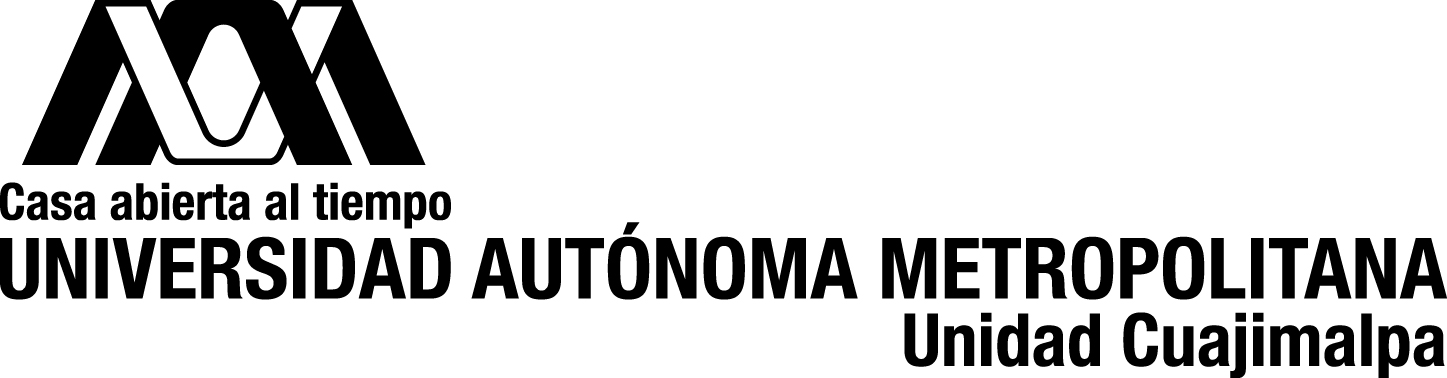 CARTA DE AUTORIZACIÓN PARA LA PUBLICACIÓN EN FORMATO ELECTRÓNICO DE PROYECTOS TERMINALES DE LOS ALUMNOS DE LICENCIATURA DE LA UAM, UNIDAD CUAJIMALPA.Ciudad de México, ____ de ____________de 20__El (Los) que suscribe (n), ___________(Nombre_del_autor)_________________, declara(n) bajo protesta de decir verdad, que otorga(n) licencia exclusiva y sin límite de vigencia o temporalidad,  a la UAM, Unidad Cuajimalpa, para que la obra bibliográfica denominada ___________(Título_de_la_obra)______________________________, de mi (nuestra) autoría, sea almacenada y reproducida para publicarla y divulgarla  a través de medios electrónicos, ópticos o de cualquier  otra tecnología que permita el libre acceso al público para leerla y conocerla visualmente.De igual manera, sin perjuicio de lo anterior, mantengo (mantenemos) para mí (nosotros) la titularidad de todos los derechos morales, siendo de mi (nuestro) conocimiento que la divulgación por parte de la UAM no es con fines de lucro, sino académicos, y por ello concedo (demos) la autorización correspondiente sin obligación de que la institución me (nos) otorgue regalías por la  difusión  pública que pueda efectuarse a través de medios electrónicos, etc. tanto en red local como por vía Internet a través del Repositorio Institucional  y en otros sitios web de divulgación científica y académica.ATENTAMENTEC.c.p. Abogada de la Unidad Cuajimalpa de la Universidad Autónoma MetropolitanaNombre y Firma del AutorNombre y Firma del coautorNombre y Firma del coautorNombre y Firma del coautor